Игра «Морское путешествие»Участники: учащиеся 5-6 классовЦель: Закрепить знания материала курсов географии и математики, повысить интерес к предметамХод игры:3 команды – корабля плывут по маршруту  и делают остановку на 5 островах (полуостровах). На каждой остановке – определить остров (полуостров), контурная карта  с указанием координат и изображением которого  наклеена на двери кабинета:После определения острова, на который приплыла команда, капитан берет конверт с заданиями и вместе с командой выполняет их. «Губернатор» острова (старшеклассник) проверяет ответы, выставляет баллы в судовом журнале (маршрутном листе) и команда отправляется дальше. На последнем острове баллы суммируются, определяется команда-победитель, которой вручается приз.Задания:Полуостров №1 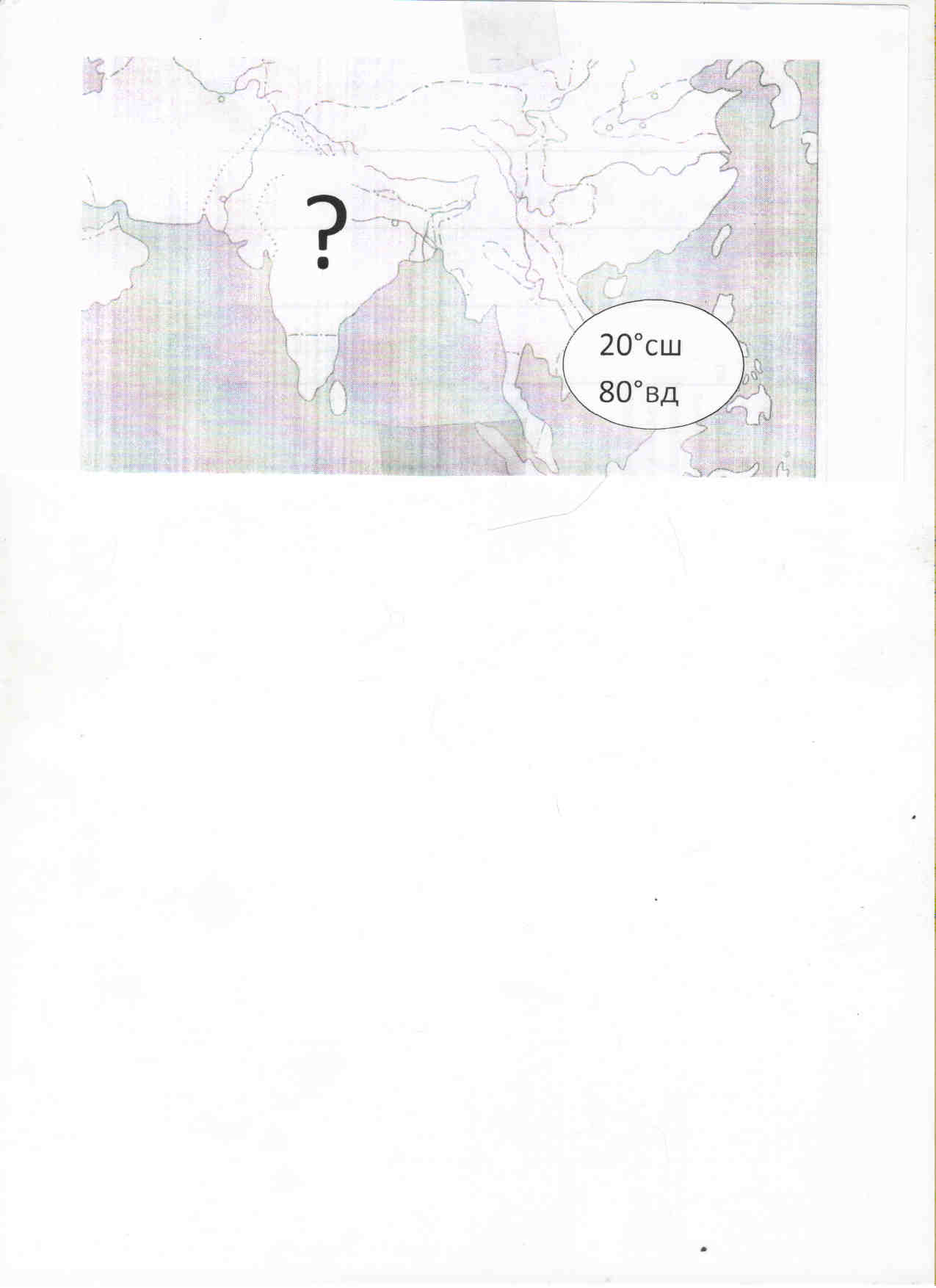 Определить полуостров по координатам (1 балл)Выполнить задания по карте (1 задание – 1 балл)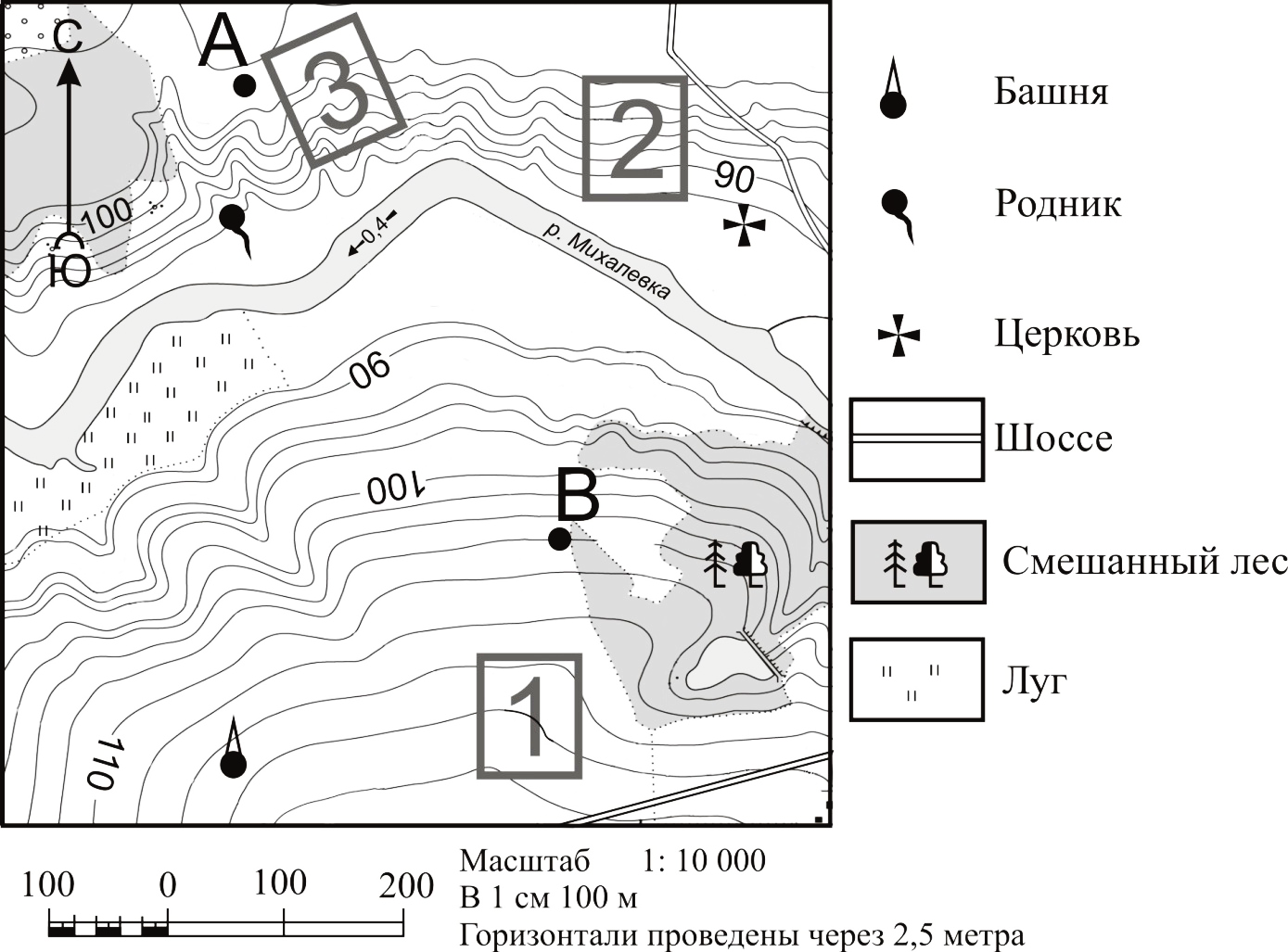 Определить расстояние от родника до башниОпределить азимут от родника до точки ВОпределить в каком направлении от башни расположена церковьОпределить на какой высоте находится точка ВОпределить, какой склон круче № 1 или № 3Полуостров №2:  1. Определить полуостров  (1 балл) 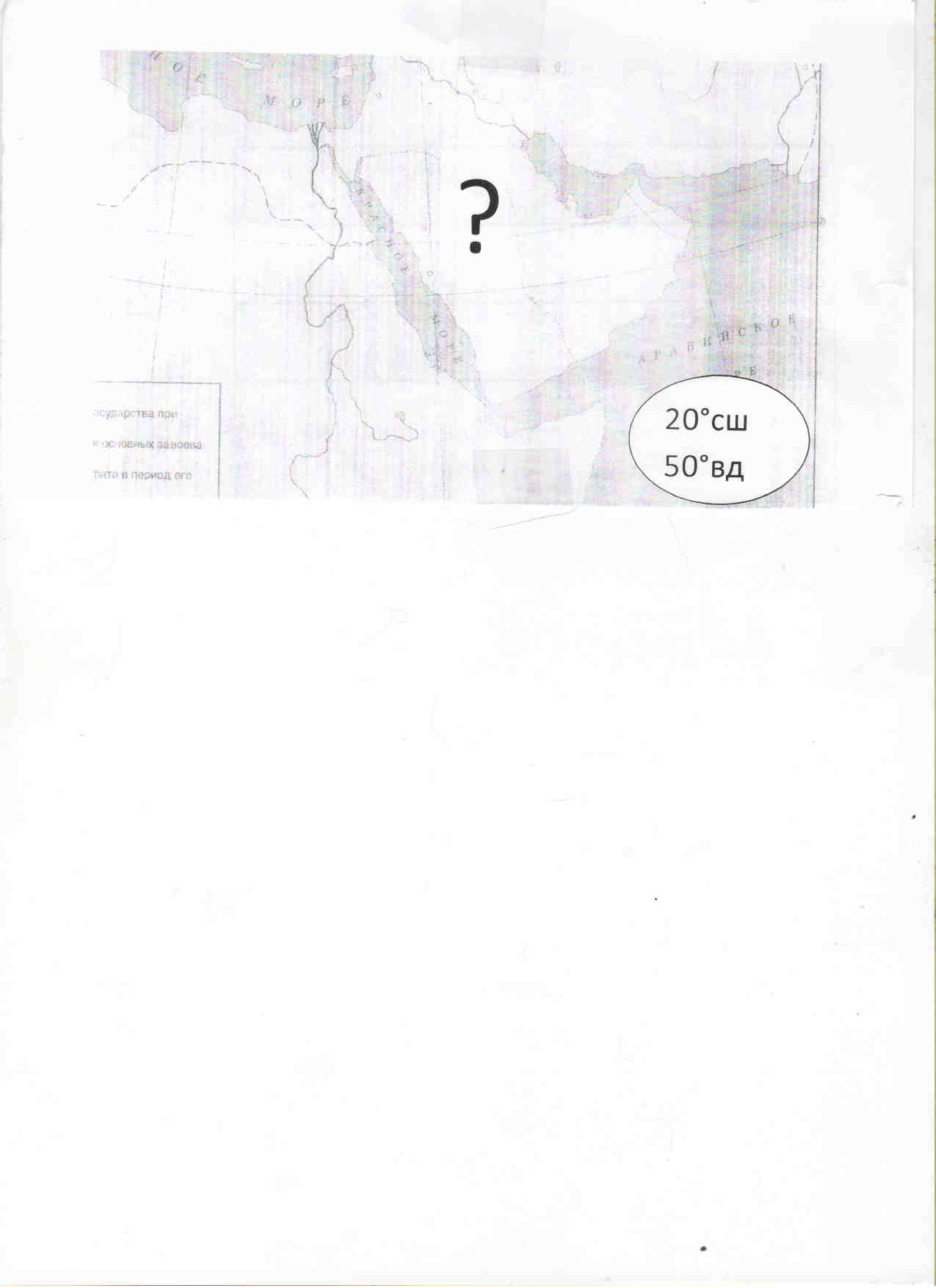 2. Составить рассказ, заменив условные знаки словами (1 знак 0,5 балла)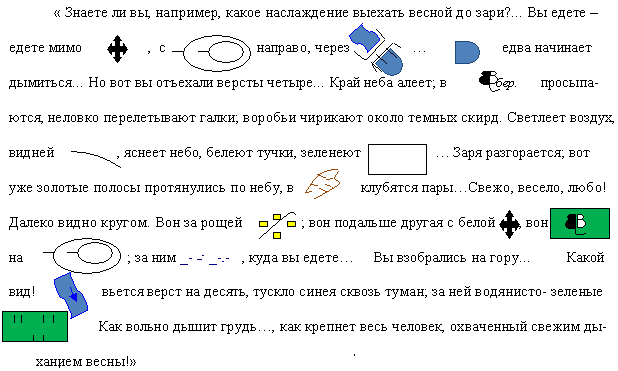 Остров № 3: (занимательная математика)Определить остров  (1 балл)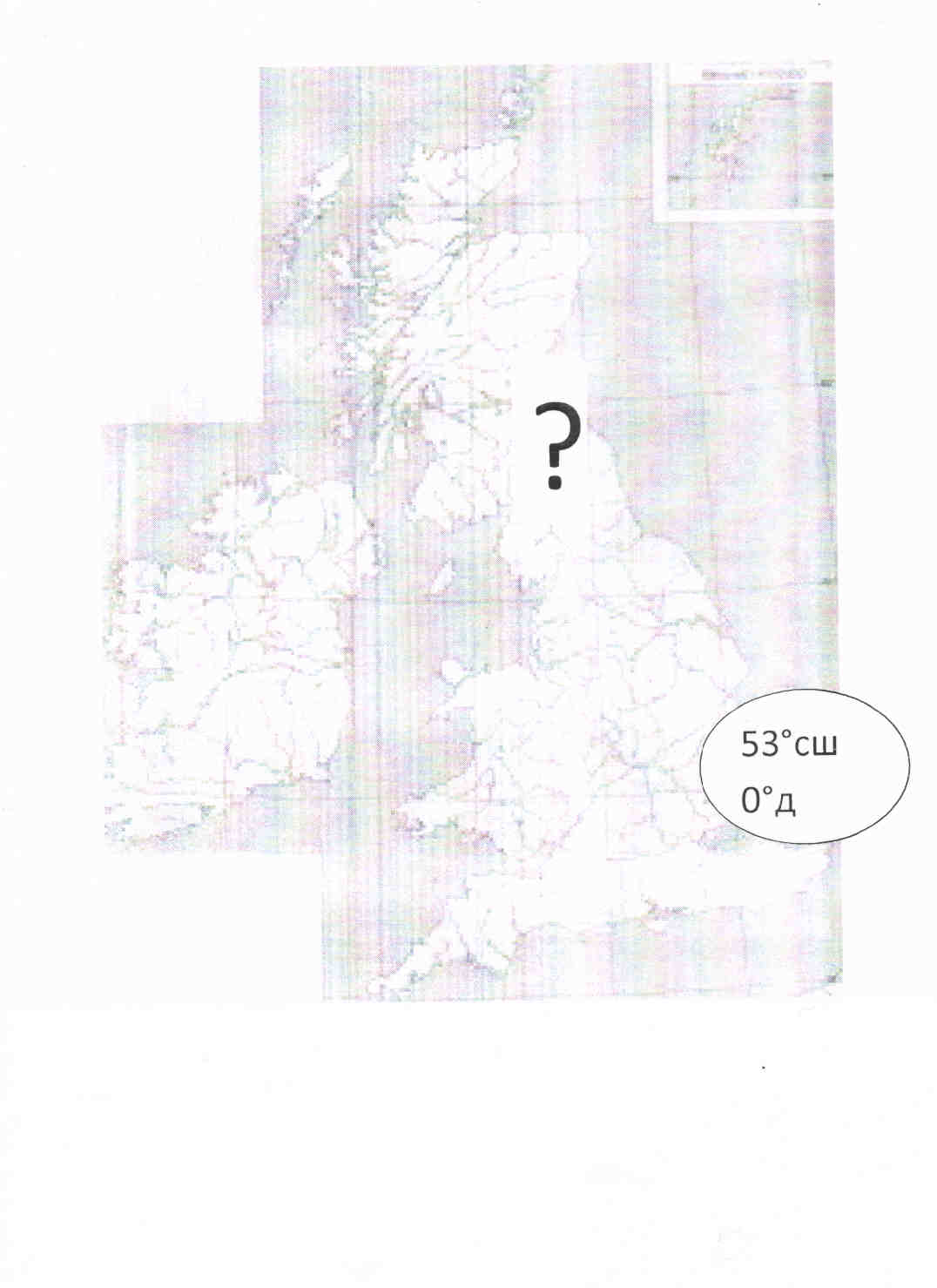  2. Что на Руси раньше называли ломаными цифрами? (дроби)      3.У Вани 3 брата и 2 сестры. Сколько братьев и сестер у его сестры Нади? ( 4 брата и 1 сестра)       4. Наименьшее четырехзначное число (1000)       5. Сколько яиц можно съесть натощак?(1)        6. Вывод, который ученик заучивает наизусть? (правило)Остров № 4: (задачи)Определить остров  (1 балл)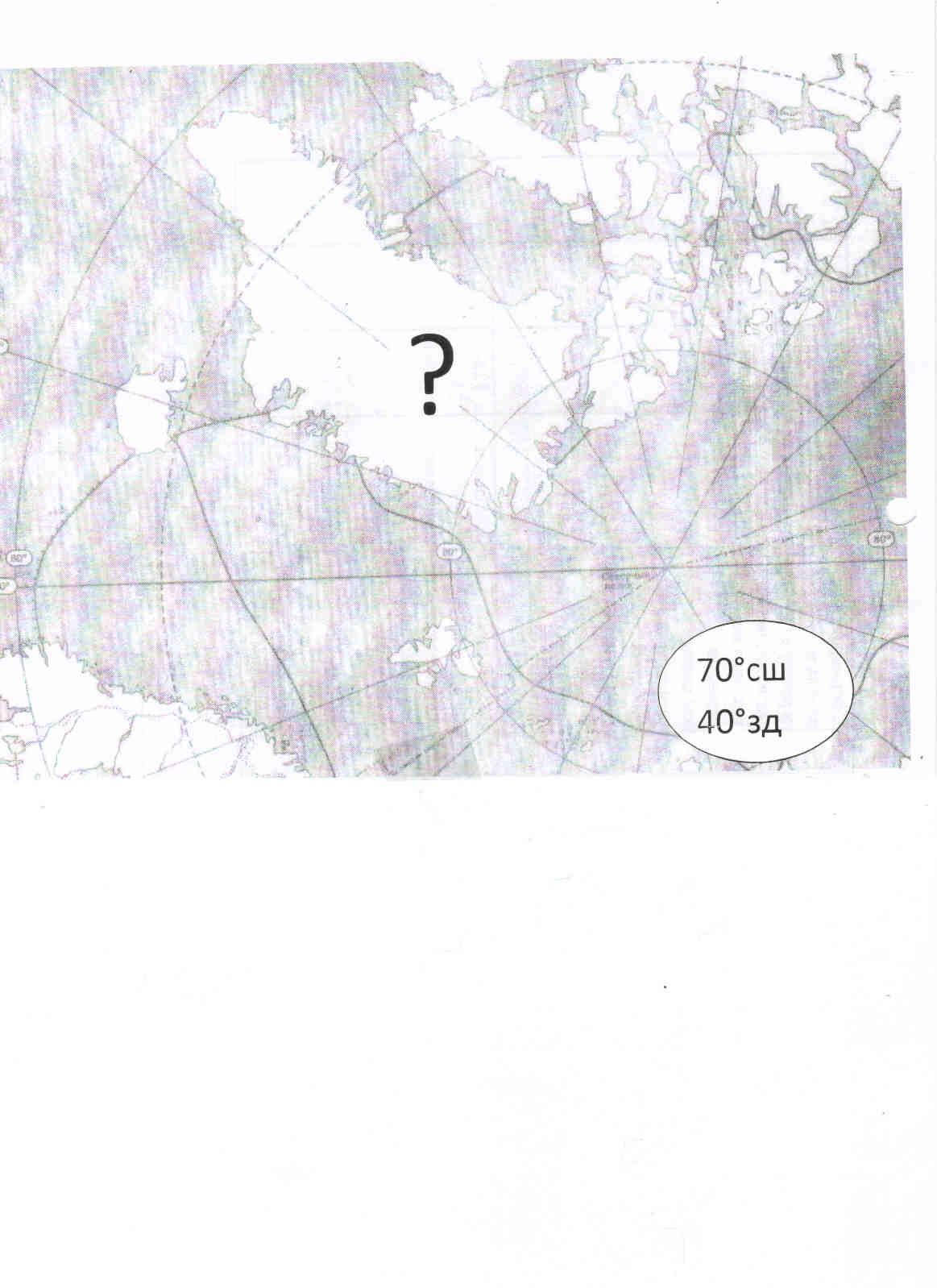     2.Чему равен периметр четырех угольника на рисунке?            ответ: 1) 40 см 2 мм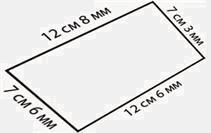 3.Решите уравнение : 12x - 11x + 9 = 25     (х=16)4. Третий класс собрал 36 кг ягод. 4 класс собрал 45 кг. Весь урожай разложили по ящикам. Сколько ящиков понадобилось, если в каждый ящик вмещается по 9 кг ягод?   (9 ящиков)5. Сумма чисел    и          равна    ( ответ        )6.    =	(  ответ      )Остров №5: (загадки)Определить остров  (1 балл)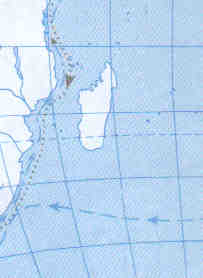 Отгадать загадки (1 загадка – 1 балл)Суши маленький кусочек, –
Но бывает иногда
Он большим, и даже очень,
А вокруг всегда водаГлобус делит ровная
Линия условная.
Выше – север, ниже – юг.
Назови границу, другУ меня в столе хранится
Шар земной на ста страницахОт воды он шире станетИ расти не перестанет.Яма выросла большая,Будто постарался маг.Он полям, садам мешает,А зовут егоВода испаряется из водоема,Потом выпадает на землю дождем.Она попадает в моря и озераИ вновь испаряется солнечным днем.Это явленье — движение вод —В природе зовется